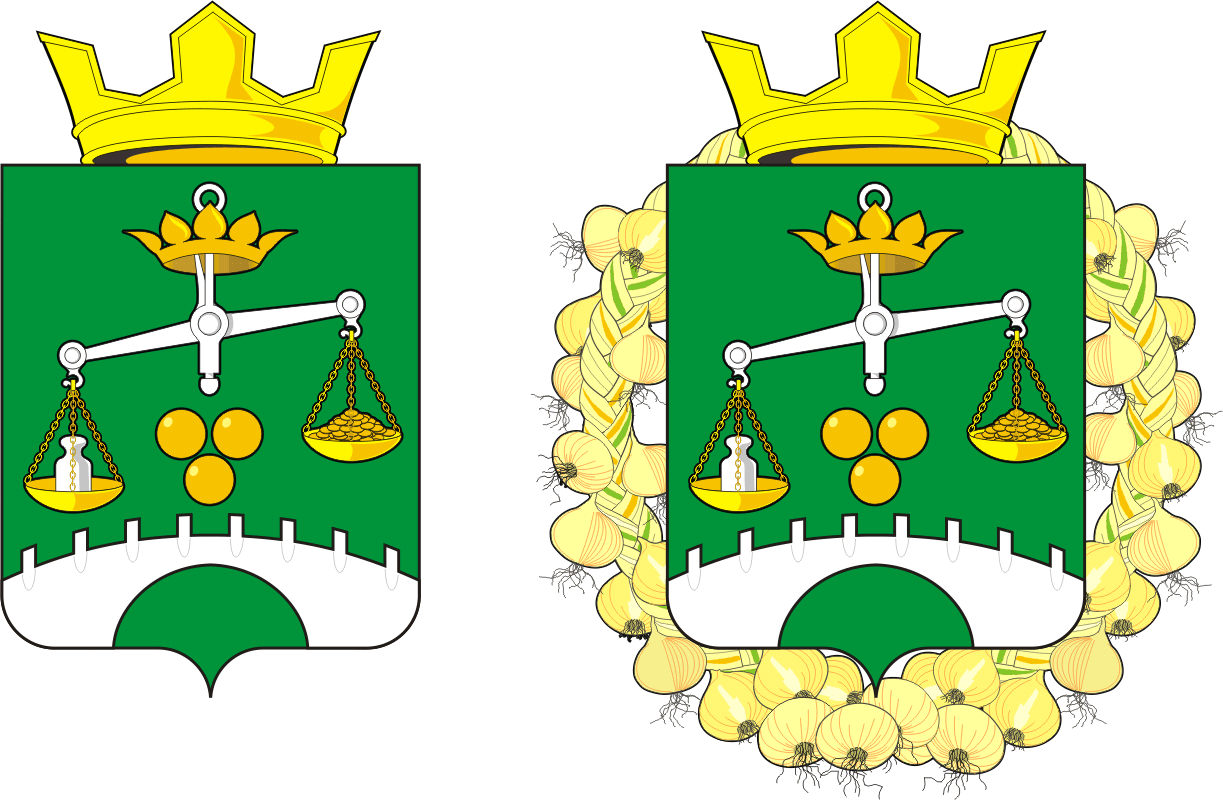 АДМИНИСТРАЦИЯМУНИЦИПАЛЬНОГО ОБРАЗОВАНИЯСЕЛЬСКОЕ ПОСЕЛЕНИЕ ПЕТРОВСКИЙ СЕЛЬСОВЕТСАРАКТАШСКОГО РАЙОНА ОРЕНБУРГСКОЙ ОБЛАСТИП О С Т А Н О В Л Е Н И Е14.12.2022           	                             с. Петровское                               №109-пРуководствуясь п.4 части 2 статьи 3 Федерального закона от 31.07.2020 N 248-ФЗ  "О государственном контроле (надзоре) и муниципальном контроле в Российской Федерации", Уставом администрации муниципального образования Петровский сельсовета Саракташского района Оренбургской области:Признать утратившими силу постановления администрации муниципального образования Петровский  сельсовет Саракташского района Оренбургской области: № 46-п от 11.11.2015 г. «Об утверждении Положения о муниципальном контроле за соблюдением законодательства в области розничной продажи алкогольной продукции на территории муниципального образования Петровский сельсовет».	№ 44-п от 26.10.2015 г. « Об утверждении административного регламента осуществления муниципального контроля за соблюдением законодательства в области розничной продажи алкогольной продукции»Настоящее постановление вступает в силу после дня его  обнародования и подлежит размещению на официальном сайте администрации муниципального образования  Петровский  сельсовет Саракташского района Оренбургской области в сети «Интернет».Контроль за исполнением данного постановления оставляю за собой.Глава муниципального образованияПетровский сельсовет                                                                        А.А.Барсуков О признании постановления утратившим силу Разослано: Государственно-правовое управление аппарата Губернатора и Правительства Оренбургской области, прокуратура района, на сайт, в дело